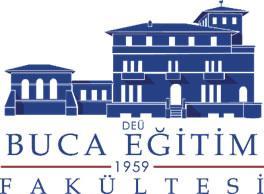 DEÜBUCA EĞİTİM FAKÜLTESİ2023 YILIFAALİYET RAPORUİZMİRİÇİNDEKİLERBİRİM YÖNETİCİSİ SUNUŞUCumhuriyetimizin kuruluşunun 100. yılında Buca Eğitim Fakültesi, belirlediği misyon ve vizyonu doğrultusunda, öğretmen yetiştirme ve bilimsel araştırma yapma yönünde faaliyetlerini gerçekleştirmeye devam etmektedir. Bünyesinde yer alan 8 bölüm ve 24 Anabilim Dalında öğrenim gören 534’ü yabancı uyruklu toplam 5148 öğrenciyi, toplumsal dönüşüm sürecinde liderlik rolü üstlenen 187 akademik personeli ile ülkemizin ve insanlığın geleceğini biçimlendirecek olan eğitimcilere ve eğitim araştırmacılarına dönüştürecek bir eğitim anlayışı benimsemektedir. Buca Eğitim Fakültesi olarak sosyal sorumluluk projeleri üreten, mezunları ile bağını koparmayan, toplum ile yapılan yeni araştırmalar arasında köprü kuran, mezunlarının farklı kariyer rotaları ile meslek yaşamlarında yol almalarını destekleyen, özel gereksinim durumlarını gözeten ve evrensel tasarım yaklaşımıyla kucaklayan, paydaşları ile etkileşim içinde olan bir bakış açısına sahibiz. Bu perspektifle Fakültemizde öğrenmeyi öğrenen, yeni öğrenme yöntem ve yaklaşımlarına açık, güçlü alan bilgisini alan öğretimi ile birleştiren, eğitim ve öğretim teknolojilerini izleyen ve üreten, yenilikçi, yaratıcı, etik değerleri gelişmiş, paydaşları ile etkili bir iletişim ve işbirliği kurabilen, düşünen, sorgulayan ve yaşam boyu öğrenmeyi felsefe edinmiş öğretmenler yetiştirmeyi amaçlıyoruz. Buca Eğitim Fakültesi olarak önümüzdeki yıl için hedefimiz; Dokuz Eylül Araştırma Üniversitesi beklentilerine uygun olarak öğretim üyesi başına düşen öğrenci sayısının azaltılarak öğretim elemanı başına düşen akademik yayın oranının artırılması ve TÜBİTAK/Uluslararası işbirlikli proje sayılarının çoğaltılmasıdır. Fakültemiz 2023 Yılı Faaliyet Raporu 5018 Sayılı Kamu Mali Yönetimi ve Kontrol Kanunu’nun 41’inci maddesi gereğince hazırlanmıştır. Bu raporda açıklanan faaliyetler için idare bütçesinden harcama birimimize tahsis edilmiş kaynaklar ekonomik, etkili ve verimli bir şekilde kullanılmıştır.                                                                                                    İmzaProf. Dr. Sibel YEŞİLDERE İMRE          	                                             Dekan V. I. GENEL BİLGİLER A. Misyon ve Vizyon Vizyon: Eğitim fakültesi öğrenci ve öğretim elemanlarının eğitim ortamlarını (derslik, laboratuvar, atölye ve öğretim elemanları çalışma ofislerinin) iyileştirerek öğretmen eğitimi alanında yürüttüğü eğitim ve araştırma projeleri, sanatsal ve kültürel etkinlikleriyle uluslararası standartları yakalamış, yeni eğitim teknolojilerini izleyen ve üreten, yenilikçi, yaratıcı, etik değerleri gelişmiş, paydaşları ile etkili bir iletişim ve işbirliği kurabilen, çağdaş anlamda toplumsal dönüşüm sürecinde önderlik rolü üstlenen bir akademik kadro ile ülkemizin ve insanlığın geleceğini biçimlendirecek olan eğitimcileri ve eğitim araştırmacılarını yetiştirmektir.Misyon:Dokuz Eylül Üniversitesi, Buca Eğitim Fakültesi, öğretmen eğitimini ve bu alandaki araştırma ve öğretim etkinliklerini evrensel standartlarda yürüterek ulusumuzun ve insanlığın toplumsal, kültürel, ekonomik, bilimsel ve teknolojik gelişimine katkıda bulunan birer toplum mühendisleri olacak öğretmenleri yetiştirmeyi amaç edinmiştir.B. Yetki, Görev ve Sorumluluklar 2547 Sayılı Yüksek Öğretim Kanunu ve İlgili Mevzuata göre Dekanın Yetki, Görev ve Sorumlulukları: Fakülte Kurullarına başkanlık etmek, Fakülte Kurullarının kararlarını uygulamak ve Fakülte birimleri arasında düzenli çalışmayı sağlamak, Her öğretim yılı sonunda ve istendiğinde Fakültenin genel durumu ve işleyişi hakkında Rektöre rapor vermek,Fakültenin ödenek ve kadro ihtiyaçlarını gerekçesi ile birlikte Rektörlüğe bildirmek, Fakülte bütçesi ile ilgili öneriyi Fakülte Yönetim Kurulunun da görüşünü aldıktan sonra Rektörlüğe sunmak,Fakültenin birimleri ve her düzeydeki personeli üzerinde genel gözetim ve denetim görevini yapmak,Bu kanun ile kendisine verilen diğer görevleri yapmaktır.Fakültenin ve bağlı birimlerinin öğretim kapasitesinin rasyonel bir şekilde kullanılmasında ve geliştirilmesinde, gerektiği zaman güvenlik önlemlerinin alınmasında, öğrencilere gerekli sosyal hizmetlerin sağlanmasında, eğitim-öğretim, bilimsel araştırma ve yayın faaliyetlerinin düzenli bir şekilde yürütülmesinde, bütün faaliyetlerin gözetim ve denetiminin yapılmasında, takip ve kontrol edilmesinde ve sonuçlarının alınmasında Rektöre karşı birinci derecede sorumludur.2547 Sayılı Yüksek Öğretim Kanunu ve İlgili Mevzuata göre Fakülte Kurulu’nun Görev ve Sorumlulukları: Fakülte Kurulu akademik bir organ olup aşağıdaki görevleri yapar: Fakültenin, eğitim-öğretim, bilimsel araştırma ve yayım faaliyetleri ile bu faaliyetlerle ilgili esasları, plan, program ve eğitim-öğretim takvimini kararlaştırmak, Fakülte Yönetim Kurulu’na üye seçmek, Bu kanunla verilen diğer görevleri yapmaktır. 2547 Sayılı Yüksek Öğretim Kanunu ve İlgili Mevzuata göre Fakülte Yönetim Kurulu’nun Görev ve Sorumlulukları: Fakülte Yönetim Kurulu, idari faaliyetlerde dekana yardımcı bir organ olup aşağıdaki görevleri yapar: Fakülte Kurulunun kararları ile tespit ettiği esasların uygulanmasında dekana yardım etmek, Fakültenin eğitim-öğretim, plan ve programları ile takvimin uygulanmasını sağlamak, Fakültenin yatırım, program ve bütçe tasarısını hazırlamak, Dekanın Fakülte yönetimi ile ilgili getireceği bütün işlerde karar almak, Öğrencilerin kabulü, ders intibakları ve çıkarılmaları ile eğitim-öğretim ve sınavlara ait işlemleri hakkında karar vermek, Bu kanunla verilen diğer görevleri yapmaktır. Yönetim Kurulu gerekli gördüğü hallerde geçici çalışma grupları, eğitim-öğretim koordinatörlükleri kurabilir ve bunların görevlerini düzenler.C. İdareye İlişkin Bilgiler Fiziksel Yapı TOPLANTI VE KONFERANS SALONLARIEĞİTİM ALANI SAYILARI (ADET)EĞİTİM ALANLARININ YÜZÖLÇÜMLERİ TOPLAMI (m2)ÇALIŞMA ALANLARININ FİZİKİ ALAN BÜYÜKLÜĞÜ, SAYI VE KAPASİTE BİLGİLERİ2- Örgüt Yapısı 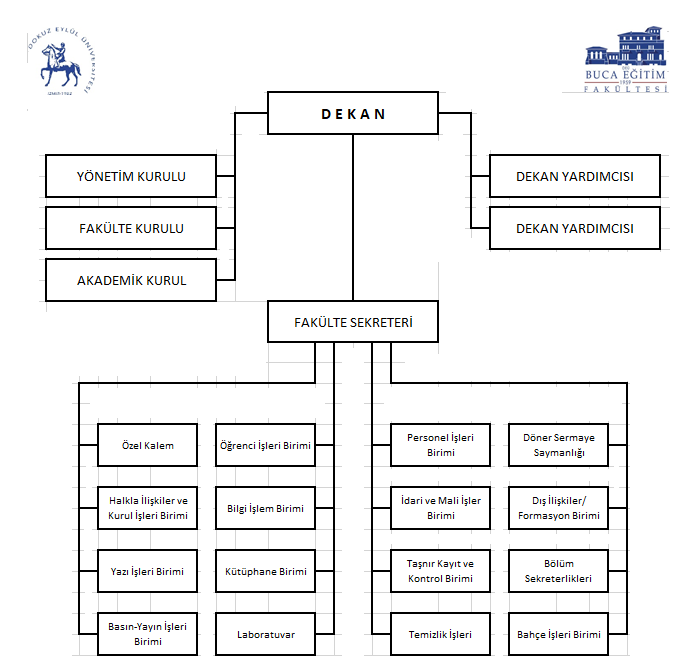 3- Bilgi ve Teknolojik Kaynaklar 3.1- Yazılımlar 3.2- Bilgisayarlar Masaüstü bilgisayar sayısı: 165 adet Taşınabilir bilgisayar sayısı: 107 adet 3.3- Kütüphane Kaynakları            Kitap Sayısı: 51914 adet 		Veri Tabanı Sayısı: 77 adet Merkez Kütüphane(KDDB) tarafından satın alınan Elektronik Kaynaklar birçok disipline ait birimleri kapsamakta olup tüm üniversiteye hizmet vermektedir. 3.4- Diğer Bilgi ve Teknolojik Kaynaklar  4- İnsan Kaynakları Personelin Cinsiyete Göre DağılımıAkademik Personelİdari PersonelAkademik Personelin Yaşa Göre Dağılımı  İdari Personelinin Yaşa Göre DağılımıPersonelinin İstihdam Şekline Göre Dağılımı        	  Personelinin Eğitim Durumuna Göre DağılımıMemur Personelin Hizmet Sınıflarına Göre Dağılımı       Memur Personelin Hizmet Yılına Göre Dağılımı5- Sunulan Hizmetler 5.1- Eğitim Hizmetleri 5.1.1- Öğrenci Sayıları 5.1.2- Yabancı Dil Hazırlık Sınıfı Öğrenci Sayıları *Yabancı dil eğitimi gören öğrenci sayısının toplam öğrenci sayısına oranı (Yabancı dil eğitimi gören öğrenci sayısı/Toplam öğrenci sayısı*100) 5.1.3- Öğrenci Kontenjanları 5.1.4- Yabancı Uyruklu Öğrenciler 5.2-İdari Hizmetler Fakültemiz tarafından gerçekleştirilen bilimsel faaliyetler ile öğretim üyelerimizce sürdürülen araştırma projeleri ve hakemli dergilerde yapılan yayınlar; raporun III.B–1 bölümündeki “Faaliyet ve Proje Bilgileri” başlığı altında sunulmuştur. 5.3-Diğer Hizmetler Öğrenciye sunulan Eğitim-Öğretim hizmetinin dışında Kamu Kurumları ile Kamu Kurumu dışında olan kuruluşlara öğretim üyelerimiz tarafından Döner Sermaye çerçevesinde “Danışmanlık Hizmeti” de sunulmaktadır. 6- Yönetim ve İç Kontrol Sistemi Fakültemizde Harcama Yetkilisi Dekan’dır. Başta 2547 ve 5018 sayılı kanun olmak üzere ilgili mevzuat hükümleri gereğince iş ve işlemler yürütülmektedir. Üniversitemiz, İç Denetim Birimi Başkanlığı ve Sayıştay Başkanlığı olmak üzere ilgili birim ve kurumların denetimine açıktır.II- AMAÇ ve HEDEFLER İdarenin Amaç ve Hedefleri  Temel Politikalar ve Öncelikler Eğitim, öğretim, araştırma, iş tanımları ve çalışma koşullarına uygun olarak Anabilim dalları ve yönetim birimlerinin fiziksel koşullarını 2023 yılı başındaki durumuna kıyasla; kullanılmakta olan derslik, laboratuvar ve çalışma odalarını gerekli onarım ve düzenlemelerden geçirilerek 2024 yılı sonuna kadar iyileştirmek.Anabilim dallarının öğretim üyesi kadrosunu öğretim programlarındaki derslerin uzmanlık alanlarını karşılayacak şekilde geliştirmek.Fakülte akademik personelinin ürettiği ulusal ve uluslararası projeler ile SSCI ve SCI kapsamında yer alan yayınların sayısını artırmak.Tüm öğretim elemanlarına yönelik öğretim teknikleri ve eğitim teknolojilerindeki gelişmeler konusunda bilgilendirme ve eğitici programlar düzenlemek.Üniversite ve diğer kurumlarla karşılıklı olarak güncel ve akademik konularda ulusal ve uluslararası konferans, panel, seminerler, çalıştaylar ve sempozyumlar düzenlemek.Öğrenci psikolojik danışma ve rehberlik birimini etkin kılarak öğrencilere psiko-sosyal destek sağlamak	III- FAALİYETLERE İLİŞKİN BİLGİ VE DEĞERLENDİRMELER Mali Bilgiler 1- Bütçe Uygulama Sonuçları ve Temel Mali Tablolara İlişkin Açıklamalar2021, 2022 ve 2023 Yılı Ödenek Durumu    2023 Yılı Harcamalarının Ekonomik Sınıflara Göre Dağılımı2023 Yılında Ekonomik Sınıflarına Göre Tahsis Edilen ÖdeneklerB- Performans Bilgileri Faaliyet ve Proje Bilgileri  Faaliyet Bilgileri 1.2. Yayınlarla İlgili Faaliyet Bilgileri İndekslere Giren Hakemli Dergilerde Yapılan Yayınlar  2023 Yılında Yapılan İkili Anlaşmalar Proje Bilgileri  2- Performans Sonuçları Tablosu Performans Sonuçlarının Değerlendirilmesi  	“Performans bilgileri  GEÇİCİ MADDE 2 – (1) Kamu idareleri ilk performans programlarını hazırladıkları yıla kadar, faaliyet raporlarının performans bilgileri bölümünde sadece faaliyet ve projelere ilişkin bilgilere yer verirler.”  	Hükmü nedeniyle bu alan doldurulmayacaktır. 4- Performans Bilgi Sisteminin Değerlendirilmesi  	“Performans bilgileri  GEÇİCİ MADDE 2 – (1) Kamu idareleri ilk performans programlarını hazırladıkları yıla kadar, faaliyet raporlarının performans bilgileri bölümünde sadece faaliyet ve projelere ilişkin bilgilere yer verirler.”  	Hükmü nedeniyle bu alan doldurulmayacaktır. 5- Diğer Hususlar  	“Performans bilgileri  GEÇİCİ MADDE 2 – (1) Kamu idareleri ilk performans programlarını hazırladıkları yıla kadar, faaliyet raporlarının performans bilgileri bölümünde sadece faaliyet ve projelere ilişkin bilgilere yer verirler.”  	Hükmü nedeniyle bu alan doldurulmayacaktır. 	IV- KURUMSAL KABİLİYET ve KAPASİTENİN DEĞERLENDİRİLMESİ  A. Üstünlükler  Köklü bir geçmişle öğretmen eğitimi alanında bölgenin en büyük Eğitim Fakültesi olması,Çeşitli alanlarda öğretmen yetiştirme imkanı sunması ve bu yapıdan kaynaklı disiplinler arası işbirlikli projeler ve akademik çalışmalar yürütülmesi, Yükseköğretim Kurumları Sınavı (YKS) sonuçlarına göre yüksek puanlı öğrencilerin tercih ettiği bir fakülte olması,Fiziki ortamı ve doğal güzellikleri açısından ülkemizin en güzel ve en büyük yerleşkelerinden birine sahip olması,Araştırma ve inceleme alt yapısını oluşturan online veri tabanlarına erişimin yeterliliğinin yüksek düzeyde olması,Bilgisayar sayısı ve internet erişiminin öğretim elemanlarının ihtiyacına cevap verebilecek düzeyde olması, Uluslararası eğitim kurumları ile sağlanan anlaşmalar (Erasmus+, Mevlana programları) çerçevesinde öğrenci ve öğretim elemanları için yurt dışı eğitim ve araştırma olanaklarının bulunması,Uluslararası sözleşmeler çerçevesinde misafir öğretim elemanı donanımıyla eğitim-öğretimde öğrencilerin vizyonlarını geliştirecek değişimler sunması,Ulusal eğitim kurumları ile sağlanan anlaşmalar (Farabi programları) çerçevesinde öğrenciler için yurt içi eğitim olanaklarının bulunması,Bölgedeki çeşitli eğitim yapılanmasına bağlı olarak çoklu dış paydaşlar (MEB, resmi ve özel kurum ve kuruluşlar ile STK'lar) ile etkileşimli ve sürdürülebilir çalışma olanakları sağlaması, Fakültemiz bünyesinde donanımlı kütüphanemizin bulunması ve elektronik kaynaklara uzaktan erişim sağlaması,Öğretmen yetiştirmede model oluşturabilecek fakültelerden biri olarak tercih edilmesi,Mezunlarının KPSS başarı ortalamalarıyla alanlarında öncü bir fakülte olması,Öğrencilere akademik bilgi, birikim ve deneyimlerin sunulması yanında onların fiziksel, sosyal ve kültürel yönden gelişimlerine yönelik programların bulunmasıdır.B. ZayıflıklarAraştırma üniversitesi performans göstergeleri bağlamında yapılan faaliyetlerin istenen düzeyde olmayışı,AB, TÜBİTAK,  DPT ve bölgesel kuruluşlardan mali destek alabilen proje sayısının yeterli düzeyde olmayışı,Yerleşkemizdeki öğrenci sayısının amfi, çalışma alanı, kütüphane gibi fiziksel olanakların üzerinde olması,Lisansüstü programlarla birlikte değerlendirildiğinde öğretim elemanı başına düşen ders yükü ve öğrenci sayısının fazla olması,Derslik, laboratuvar ve atölyelerin sayıca ve donanım açısından istenen düzeyde olmayışı, İdari personelin nitelik ve nicelik yönünden gelişime açık olmasıdır.Öneri ve TedbirlerAkademik personelin ders, yayın ve proje verimini ve etkinliğini ölçen ve izleyen sağlıklı bir performans değerlendirme sistemi oluşturularak akademik yükseltmeler ve atamalarda uygulamaya geçirilmesi çalışmaları başlamıştır.Anabilim dallarının öğrenci kontenjanları Milli Eğitim Bakanlığı’nın ülkemizin öğretmen ihtiyacını belirlemeye yönelik olarak çıkardığı projeksiyonlar doğrultusunda, Fakültemizin öğretim kadrosu ve fiziksel olanakları esas alınarak belirlenmeye başlanmıştır. Bu doğrultuda bazı Anabilim dallarının kontenjanlarının düşürülerek YÖK’ e iletilmiştir. Fakültemiz yerleşkesinde ve binalarında gerekli bakım ve onarımlar için planlama yapılarak Yapı İşleri Dairesi Başkanlığı’na iletilmiştir. Bu kapsamda Rees Köşkünde, Resim-İş Binasında ve Konferans Salonunda tadilat planlanmıştır. Planlamalardan Resim İş Binası ve Konferans Salonu tadilatı tamamlanmıştır. Rees Köşkü restorasyon çalışmaları devam etmektedir. Paydaşlar için memnuniyet düzeyi yüksek genel idari hizmetlerin sunulabilmesi için, Fakültenin genel idari hizmetler sınıfında yer alan idari personel,  yardımcı ve teknik hizmetler sınıfında görev yapan eleman sayısını birimlerin ihtiyaç ve özelliklerini dikkate alarak, iş grubu düzeyinde (bilgisayar uzmanı, memur, sekreter, teknisyen, laborant, destek personeli, bahçıvan… vb.) toplam açık ve kapalı alanlarının yüzölçümü, öğrenci ve öğretim elemanı sayıları ile uyumlu bir biçimde açıktan atama ve merkezi sınavlarla gelen nitelikli personelin istihdamına ihtiyaç bulunmaktadır.Harcama Yetkilisinin İç Kontrol Güvence BeyanıİÇ KONTROL GÜVENCE BEYANI	Harcama yetkilisi olarak yetkim dahilinde;Bu raporda yer alan bilgilerin güvenilir, tam ve doğru olduğunu beyan ederim.Bu raporda açıklanan faaliyetler için idare bütçesinden harcama birimimize tahsis edilmiş kaynakların etkili, ekonomik ve verimli bir şekilde kullanıldığını, görev ve yetki alanım çerçevesinde iç kontrol sisteminin idari ve mali kararlar ile bunlara ilişkin işlemlerin yasallık ve düzenliliği hususunda yeterli güvenceyi sağladığımı ve harcama birimimizde süreç kontrolünün etkin olarak uygulandığını bildiririm.Bu güvence, harcama yetkilisi olarak sahip olduğum bilgi ve değerlendirmeler, iç kontroller, iç denetçi raporları ile Sayıştay raporları gibi bilgim dahilindeki hususlara dayanmaktadır.Burada raporlanmayan, idarenin menfaatlerine zarar veren herhangi bir husus hakkında bilgim olmadığını beyan ederim.                                                                                                      İmzaProf. Dr. Sibel YEŞİLDERE İMRE          	                                              Dekan V.Mevcut AraçAraç TürüKuruma Ait AraçlarKiralık   AraçlarToplam Araç SayısıMevcut AraçBinek OtoMevcut AraçKamyonMevcut AraçMinibüsMevcut AraçOtobüsMevcut AraçKamyonetMevcut AraçTır (Çekici)Mevcut Araçİş MakinesiMevcut AraçDiğer11Mevcut AraçToplam11KAPASİTEADETADETADETALAN (m2)ALAN (m2)ALAN (m2)KAPASİTEToplantı SalonuKonferans SalonuToplamToplantı SalonuKonferans SalonuToplamKAPASİTEToplantı SalonuKonferans SalonuToplamToplantı SalonuKonferans SalonuToplam0 - 50 Kişilik4417317351 - 75 Kişilik76 - 100 Kişilik101 - 150 Kişilik22257257151 - 250 Kişilik251 ve Üzeri1785785TOPLAM6164307851215BirimlerEğitim AlanıAmfiSınıfAtölyeLaboratuvarlarLaboratuvarlarLaboratuvarlarToplamBirimlerEğitim AlanıAmfiSınıfAtölyeEğitimSağlıkAraştırmaToplamFakültelerDevlet KonservatuarıEnstitülerYüksekokullarMeslek Y. OkullarıUygulama ve Araştırma Merkezleri812422127FakültelerDevlet KonservatuarıEnstitülerYüksekokullarMeslek Y. OkullarıUygulama ve Araştırma MerkezleriFakültelerDevlet KonservatuarıEnstitülerYüksekokullarMeslek Y. OkullarıUygulama ve Araştırma MerkezleriFakültelerDevlet KonservatuarıEnstitülerYüksekokullarMeslek Y. OkullarıUygulama ve Araştırma MerkezleriFakültelerDevlet KonservatuarıEnstitülerYüksekokullarMeslek Y. OkullarıUygulama ve Araştırma MerkezleriFakültelerDevlet KonservatuarıEnstitülerYüksekokullarMeslek Y. OkullarıUygulama ve Araştırma MerkezleriKapasiteAmfiToplam (m2)SınıfToplam (m2)AtölyeToplam (m2)Laboratuvarlar (Toplam (m2))Laboratuvarlar (Toplam (m2))Laboratuvarlar (Toplam (m2))Toplam(m2)KapasiteAmfiToplam (m2)SınıfToplam (m2)AtölyeToplam (m2)EğitimSağlıkAraştırmaToplam(m2)0 - 50 Kişilik26018291388347751 - 75 Kişilik2164216476 - 100 Kişilik21532153101 - 150 Kişilik151 - 250 Kişilik251 ve ÜzeriTOPLAM4577182913887794Kullanım AlanıSayısı (Adet)Alanı (m2)Kapasitesi (Kişi)Çalışma Odası (Akademik Personel)1953371185Çalışma Odası (İdari Personel)1747048Toplantı Odası6430280AmfiDerslik (Sınıf)8145774093Laboratuvar221388448Kütüphane137060Konferans Salonu1785393Arşiv3142Atölye241829415Diğer Alanlar1155AmbarCinsiİdari Amaçlı (Adet)Eğitim Amaçlı (Adet)Araştırma Amaçlı (Adet)Projeksiyon275---Slayt makinesi---------Tepegöz---2---Episkop---------Barkot Okuyucu3------Baskı makinesi1------Fotokopi makinesi5------Faks2------Fotoğraf makinesi219---Kameralar---123---Televizyonlar---4---Tarayıcılar5------Müzik Setleri---------Mikroskoplar---60---DVD ler---------Personelin CinsiyetiPersonel SayısıKadın113Erkek72Personelin CinsiyetiPersonel SayısıKadın13Erkek18Yaş AralığıPersonel Sayısı21-25-26-30931-351236-402541-506851 ve üzeri71TOPLAM185Yaş AralığıPersonel Sayısı21-25-26-30-31-35336-40641-50851 ve üzeri14TOPLAM31İstihdam Şekli  Personel SayısıMemur (657 Sayılı Kanun Kapsamı)31Memur (2547 Sayılı Kanun Kapsamı)-Büro Personeli (Taşerondan geçen)6Destek Personeli (Taşerondan geçen)9+2 (4/B’li)Mezuniyet DurumuPersonel Sayısıİlkokul-Orta Okul1Lise7Ön lisans10Lisans10Yüksek Lisans3Doktora ve sonrası-Hizmet SınıflarıPersonel SayısıGenel İdare Hizmetler25Teknik Hizmetler2Yardımcı Hizmetler4Sağlık Hizmetleri-Yıl AralığıPersonel Sayısı1-3 Yıl14-6 Yıl-7-10 Yıl111-15 Yıl716-20 Yıl321 ve üzeri19TOPLAM31Öğrenci Sayıları Öğrenci Sayıları Öğrenci Sayıları Öğrenci Sayıları Öğrenci Sayıları Öğrenci Sayıları Birimin Adı I. Öğretim I. Öğretim I. Öğretim II. Öğretim II. Öğretim II. Öğretim Toplam Toplam Genel Toplam E K ToplamE K ToplamKız Erkek Genel Toplam Fakülte193432145148193432145148Yabancı Dil Eğitimi Gören Hazırlık Sınıfı Öğrenci Sayıları ve Toplam Öğrenci Sayısına Oranı Yabancı Dil Eğitimi Gören Hazırlık Sınıfı Öğrenci Sayıları ve Toplam Öğrenci Sayısına Oranı Yabancı Dil Eğitimi Gören Hazırlık Sınıfı Öğrenci Sayıları ve Toplam Öğrenci Sayısına Oranı Yabancı Dil Eğitimi Gören Hazırlık Sınıfı Öğrenci Sayıları ve Toplam Öğrenci Sayısına Oranı Yabancı Dil Eğitimi Gören Hazırlık Sınıfı Öğrenci Sayıları ve Toplam Öğrenci Sayısına Oranı Yabancı Dil Eğitimi Gören Hazırlık Sınıfı Öğrenci Sayıları ve Toplam Öğrenci Sayısına Oranı Yabancı Dil Eğitimi Gören Hazırlık Sınıfı Öğrenci Sayıları ve Toplam Öğrenci Sayısına Oranı Yabancı Dil Eğitimi Gören Hazırlık Sınıfı Öğrenci Sayıları ve Toplam Öğrenci Sayısına Oranı Yabancı Dil Eğitimi Gören Hazırlık Sınıfı Öğrenci Sayıları ve Toplam Öğrenci Sayısına Oranı Birimin Adı I. Öğretim I. Öğretim I. Öğretim II. Öğretim II. Öğretim II. Öğretim I. ve II.Öğretim ToplamıYüzde* E K Top. E K Top. Sayı Yüzde* Fakülte781121903,69Öğrenci Kontenjanları ve Doluluk Oranı Öğrenci Kontenjanları ve Doluluk Oranı Öğrenci Kontenjanları ve Doluluk Oranı Öğrenci Kontenjanları ve Doluluk Oranı Birimin Adı ÖSS KontenjanıÖSS Sonucu Yerleşen Boş Kalan Doluluk Oranı Fakülte954949 899,47Yabancı Uyruklu Öğrencilerin Sayısı ve Bölümleri Yabancı Uyruklu Öğrencilerin Sayısı ve Bölümleri Yabancı Uyruklu Öğrencilerin Sayısı ve Bölümleri Yabancı Uyruklu Öğrencilerin Sayısı ve Bölümleri Kadın Erkek Toplam Fakülte392142534İngiliz Dili Eğitimi A.B.D.682088Rehberlik ve Psikolojik Danışmanlık A.B.D.60868Alman Dili Eğitimi A.B.D.352156Bilgisayar ve Öğretim Teknolojileri Eğitimi A.B.D.102636Sınıf Eğitimi A.B.D.32436Türkçe Eğitimi A.B.D.22628Özel Eğitim Eğitimi A.B.D.23427Fen Bilgisi Eğitimi A.B.D.23225Sosyal Bilgiler Eğitimi A.B.D.131225Okul Öncesi Eğitimi A.B.D.21223Matematik Eğitimi A.B.D.16420Fransız Dili Eğitimi A.B.D.11516Kimya Eğitimi A.B.D.12315Coğrafya Eğitimi A.B.D.6713Biyoloji Eğitimi A.B.D.12113Fizik Eğitimi A.B.D.6511Tarih Eğitimi A.B.D.549Türk Dili ve Edebiyatı Eğitimi A.B.D.448Müzik Eğitimi A.B.D.101Stratejik AmaçlarStratejik HedeflerStratejik Amaç-1Buca Eğitim Fakültesi’nin eğitim-öğretim kalitesini öğretmen yetiştirme ve öğretmen eğitimi alanındaki uluslararası standartlara ulaştırmak Hedef-1 2024 yılı sonuna kadar, öğretim elemanı ve öğrenci başına düşen derslik, laboratuvar, kütüphane... vb. çalışma ve öğrenme ortamlarının nitelik ve niceliğini aşamalı olarak ulusal ve uluslararası standartlara ulaştırmakStratejik Amaç-1Buca Eğitim Fakültesi’nin eğitim-öğretim kalitesini öğretmen yetiştirme ve öğretmen eğitimi alanındaki uluslararası standartlara ulaştırmak Hedef-2 Kampüsteki uygun alanları Buca Eğitim Fakültesi anabilim dallarının eğitim-öğretim ve araştırma ortamları olarak düzenlenmek.Stratejik AmaçlarStratejik HedeflerStratejik Amaç-2 Öğretmen eğitimi alanında faaliyet gösteren lider konumundaki Türk ve Dünya üniversiteleriyle işbirliklerine girerek, öğretmen yetiştirmeye yönelik eğitim ve araştırma projelerinde nicelik ve nitelik olarak uluslararası standartları yakalamak   Hedef-1 Öğretmen eğitimi ile ilgili uluslararası projelere sağlanan uluslararası mali desteklerden yararlanma kapasitesini artırmakHedef-2 2024 yılı sonuna kadar Fakülte akademik personelinin ürettiği uluslararası proje, SSCI ve SCI kapsamında yer alan yayınların sayısını artırmak.Stratejik Amaç-3 Paydaşlara sunulan hizmetlerin nicelik ve niteliğini artırmakHedef-1 2024 yılı sonuna kadar öğrencilere sunulan hizmetlerden duyulan memnuniyeti artırarak hizmet yelpazesini genişletmekHedef-2 2024 yılı sonuna kadar paydaşlara sunulan genel idari hizmetlerin nicelik ve niteliğini artırmakYıl   Ödenek (TL)  Harcanan (TL)  HarcamaOranı (%)202132.818.640,9932.211.735,1398,15202254.984.360,0051.099.925,1892,94202397.222.592,7397.208.174,6299,99Ekonomik SınıfHarcanan (TL)Dağılımı (%)Personel Giderleri84.348.599,4086,76Sermaye GiderleriSermaye TransferleriBorç VermeCari TransferlerMal ve Hiz.  Alımları Giderleri1.083.054,131,11Sos. Güv. Kurumlarına Devlet Primi Giderleri11.776.521,0912,11EkonomikSınıflarÖdenek (TL)Harcanan (TL)HarcanmaOranı (%)Personel Giderleri84.348.607,8284.348.599,40100,00Sermaye GiderleriSermaye TransferiBorç VermeCari TransferlerMal ve Hizmet Alımları Giderleri1.097.463,821.083.054,1398,69Sos. Güv. Kurumlarına Devlet Primi Gid.11.776.521,0911.776.521,09100,00FAALİYET TÜRÜ SAYISI Sempozyum4Kongre-Konferans25Çalıştay11Panel16Seminer26Söyleşi48Toplantı22Konser7Diğer (Sergi, Webinar, Kutlama Programı)110GENEL TOPLAM269YAYIN TÜRÜ SAYISI Uluslararası Makale 92Ulusal Makale 84Uluslararası Bildiri 104Ulusal Bildiri 16Kitap 15TECHNISCHE UNIVERSITAT DORTMUNDALMANYAUNIVERSITAT DUISBURG ESSENALMANYAUNIVERSITY OF HILDESHEIMALMANYAAP UNIVERSITY OF APPLIED SCIENCES AND ARTS ANTWERPBELÇİKAPLOVDIV UNİVERSITYBULGARİSTANUNIVERSITY OF EASTERN FINLANDFİNLANDİYAUNIVERSITE DE FRANCHE-COMTEFRANSAUNIVERSITE DE LIMOGESFRANSADAUGAVPILS UNIVERSITY LETONYAVYTAUTAS MAGNUS UNIVERSITY* EDUCATION ACADEMYLİTVANYAEOTVOS LORAND UNIVERSITYMACARİSTANUNIVERSITY OF SZEGEDMACARİSTANUNIVERSITY OF BUCHARESTROMANYABilimsel Araştırma Proje SayısıBilimsel Araştırma Proje SayısıBilimsel Araştırma Proje SayısıBilimsel Araştırma Proje SayısıBilimsel Araştırma Proje SayısıBilimsel Araştırma Proje SayısıPROJELER 20232023202320232023PROJELER Önceki Yıldan Devreden ProjeYıl İçinde Eklenen ProjeToplam Yıl İçinde Tamamlanan Proje Toplam ÖdenekDPT TÜBİTAK 52733.754.004,00 TLA.B. 202197.611,00 EuroBİLİMSEL ARAŞTIRMA PROJELERİ 45931.755.646,20 TLDİĞER TOPLAM 1171875.509.650,20 TL ve 97.611,00 EuroBirim AdıBuca Eğitim FakültesiStratejik AmaçÖğretmen eğitimi alanında faaliyet gösteren lider konumundaki Türk ve Dünya üniversiteleriyle işbirliklerine girerek, öğretmen yetiştirmeye yönelik eğitim ve araştırma projelerinde nicelik ve nitelik olarak uluslararası standartları yakalamak   Stratejik Hedef2023 yılı sonuna kadar Fakülte akademik personelinin ürettiği uluslararası proje, SSCI ve SCI kapsamında yer alan yayınların sayısını artırmak.Performans Göstergeleri          Performans Göstergeleri          Performans Göstergeleri          HedeflenenGerçekleşenGerçekleşme Oranı (%)Sapma Oranı (%)1 1.5.2.Ulusal indekslerde öğretim üyesi başına düşen akademik yayın sayısı0,600,57955Sapma NedeniSapma NedeniÖğretim üyelerimiz çalışmalarını ağırlıklı olarak  uluslararası indeksli dergilerde yayımlamayı tercih etmiştir.Öğretim üyelerimiz çalışmalarını ağırlıklı olarak  uluslararası indeksli dergilerde yayımlamayı tercih etmiştir.Öğretim üyelerimiz çalışmalarını ağırlıklı olarak  uluslararası indeksli dergilerde yayımlamayı tercih etmiştir.Öğretim üyelerimiz çalışmalarını ağırlıklı olarak  uluslararası indeksli dergilerde yayımlamayı tercih etmiştir.Öğretim üyelerimiz çalışmalarını ağırlıklı olarak  uluslararası indeksli dergilerde yayımlamayı tercih etmiştir.21.5.3. Uluslararası indekslerde öğretim üyesi başına düşen akademik yayın sayısı 0,500,63126-Sapma NedeniSapma NedeniHedefin üzerine çıkılmıştır. Hedefin üzerine çıkılmıştır. Hedefin üzerine çıkılmıştır. Hedefin üzerine çıkılmıştır. Hedefin üzerine çıkılmıştır. 3Sapma NedeniSapma Nedeni4Sapma NedeniSapma Nedeni5